ラオス語​ສຳ​ລັບ​ພໍ່​ແມ່-ຜູ້​ປົກ​ຄອງ​ເດັກ​ຊາວ​ຕ່າງ​ຊາດຄູ່ມືການນຳໃຊ້​ຂອງ​ໂຮງ​ຮຽນ​ອະ​ນຸ​ບານລ້ຽງ​ເດັກ～ກ່ຽວ​ກັບການ​ດຳ​ລົງ​ຊີ​ວິດ ແລະ ເຄື່ອງ​​​ຂອງ​ທີ່​​ຕ້ອງ​ເອົາ​ໄປໂຮງ​ຮຽນນຳ～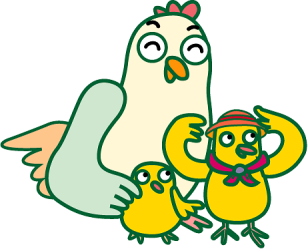 ໂຮງ​ຮຽນ​ອະ​​ນຸ​ບານ​ລ້ຽງ​ເດັກ○○○ＴＥＬ　○○○（○○○）○○○○1．　ວຸດ​ທິ​ດ້ານ​ອາ​ຍຸ　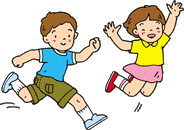 ◆ ນັບ​ຕັ້ງ​ແຕ່​ເກີດ​ໄດ້　○○　ເດືອນ ຈົນ​ເຖິງ​ປະ​ຖົມ​ປີ​ທີ12.　ຄວາມ​ສາ​ມາດ​ໃນ​ການ​ບັນ​ຈຸ　　　 ສາ​ມາດ​ບັນ​ຈຸ​ໄດ້  ○○○○　ຄົນ3.  ເວ​ລາ​ເປີດ​ທຳ​ການ（ວັນເປີດ​​ໃຫ້​ບໍ​ລິ​ການ​ລ້ຽງ​ຂອງ​ໂຮງ​ຮຽນ）◆ ເວ​ລາ​ເປີດ​ບໍ​ລິ​ການປົກ​ກະ​ຕິ　　→　○○：○○　～　○○：○○◆ ເວ​ລານອກບໍ​ລິ​ການ　　　　　 →　○○：○○　～　○○：○○  (ມີ​ຄ່າ​ລ່ວງ​ເວ​ລາ）◆ ໃນ​ກໍ​ລະ​ນີ​ທີ່ພໍ່​ແມ່-ຜູ້​ປົກ​ຄອງເຮັດ​ວຽກ​ວັນ​ເສົາ ແລະ​ ​ຈຳ​ເປັນຕ້ອງຝາກ​​ລ້ຽງ​ເດັກ​, ໃຫ້​ທ່ານ​ຍື່ນ​  ” ໂດ​ໂຍ​ໂຫ​ອິກຸ​ຊິນ​ເຊ​ໂຊ” (ແບບ​ຟອມໃບ​ຄຳ​ຮ້ອງຂໍ​ຝາກ​ເດັ​ກສຳ​ລັບ​ວັນ​ເສົາ)◆ ​ໃນ​ເວລາ​ທີ່​ທ່ານພັກວຽກ ຂໍໃຫ້​ທ່ານ​ເບິ່ງ​ແຍງ​ເດັກ​ທີ່​ບ້ານດ້ວຍ​ຕົວ​ຂອງ​ທ່ານ​ເອງ.4. ວັນ​ພັກ​ລາດ​ຊະ​ການ　(ວັນພັກ​ຂອງ​ໂຮງ​ຮຽນ)◆ ວັນ​ອາ​ທິດ, ວັນ​ພັກ​ລາດ​ຊະ​ການ (​ຕາມ​ປະ​ຕິ​ທິນ), ວັນ​ພັກ​ທ້າຍ​ປີ ແລະ ວັນ​ພັກ​ຂື້ນ​ປີ  ໃໝ່・
(ວັນ​ທີ: ○○ເດືອນ: ○○ ～ ເດືອນ: ○○ ວັນ​ທີ: ○○)◆ ມື້​ທີ່ມີ​ການ​ຝຶກ​ອົບ​ຮົມ​ກ່ຽວ​ກັບ​ໄພ​ພິ​ບັດ​ທຳ​ມະ​ຊາດ (​ມີ​ການຝຶກ​ອົບ​ຮົມ​ການ​ໄປ​ຮັບ​ເດັກ ໃນ​ເວ​ລາ​ເກີດ​ໄພ​ພິ​ບັດ) ຫລື ເກີດ​ເຫດການ​​ຕ່າງຯ5. ການ​ໄປ​​ສົ່ງ-ໄປ​ຮັບ (ເວ​ລາ​ມາ​ຮອດ​ໂຮງ​ຮຽນ ແລະ ເວ​ລາ​​ອອກ​ຈາກ​ໂຮງ​ຮຽນ​ເພື່ອ ກັບ​ບ້ານ)◆ ປະ​ຕູ​ຣົ້ວ​ຂອງ​ໂຮງ​ຮຽນ​ແມ່ນ​ຈະ​ປິດ​ລ໋ອກ​ຢູ່​ຕະ​ຫລອດເພາະ​ສະ​ນັ້ນ, ໃຫ້​ທ່ານ​ກົດ​ປຸ່ມອິນ​ເຕີ​ໂຟນແລ້ວ​​ແຈ້ງ​ຊື່​ຂອງ​ທ່ານ. ຫລັງ​ຈາກ​ທາງໂຮງ​ຮຽນ​ກວດ​ສອບ​ເບິ່ງ​ແລ້ວຈຶ່ງ​ຈະ​ປົດ​ລ໋ອກ​ໃຫ້.◆ ການໄປ​ສົ່ງ​-ໄປ​ຮັບໂດຍ​ພື້ນ​ຖານ​ແມ່ນ​ພໍ່​ແມ່-​ຜູ້​ປົກ​ຄອງ​ເອງ ຫລື​ວ່າ​ບຸກ​ຄົນ​ໃດໜຶ່ງທີ່​ໄດ້​ຮັບການ​ມອ​ບ​ໝາຍ​ ກໍ​ລະ​ນີນີ້ແມ່ນ​ໃຫ້​ຢູ່​ໃນ​ຄວາມ​​ຮັບ​ຜິດ​ຊອບ​ຂອງ​ທ່ານ​ດ້ວຍ.	◆ ໃນ​ກໍ​ລະ​ນີ​​ທີ່ມີ​ການ​ປ່ຽນ​​ແປງເວ​ລາ ຫລືວ່າ​ ຜູ້ທີ່ໄປສົ່ງ-ໄປຮັບ, ຕ້ອງຕິດຕໍ່ແຈ້ງທາງໂຮງຮຽນກ່ອນ. (ໃນກໍລະນີທີ່ບໍ່ມີການຕິດຕໍ່ຈາກພໍ່​ແມ່-ຜູ້ປົກຄອງ ແລະ ບໍ່ສາມາດກວດສອບໄດ້ ທາງໂຮງຮຽນຈະບໍ່ຈະບໍ່ອະນຸຍາດໃຫ້ເດັກກັບບ້ານກັບບຸກຄົນດັ່ງກ່າວ)◆ ໃນກໍລະນີທີ່ໄປສົ່ງເດັກຊ້າ ຫລືວ່າລາພັກ, ຕ້ອງຕິດຕໍ່ທາງໂຮງຮຽນກ່ອນເວລາ:  ○○：○○　TEL　○○○○－○○－○○○○6.　ອາຫານການ​ກິນ　◆ ກຸ່ມເດັກນອາຍຸຕໍ່າກ່ວາ 1 ປີ   →ນົມ (ນົມ​ດື່ມ​ສຳ​ລັບ​ເດັກ), ເຕົ້ານົມ,  ອາຫານເດັກອ່ອນ ແລະ ອຶ່ນໆອີງໃສ່ຄວາມສາມາດກິນໄດ້ຂອງເດັກ.◆​ ກຸ່ມເດັກອາຍຸ ..... ປີ   	　　→  ເຂົ້າ, ເຂົ້າຈີ່ ຫລືວ່າອາຫານ​ຈຳພວກແປ້ງ, ກັບ​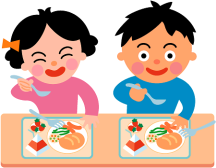 ເຂົ້າ, ອາ​ຫານ​ຫວ່າງ (ຕອນ​ເຊົ້າ-ຕອນ​ບ່າຍ)  ◆ ກຸ່ມເດັກ​ອາ​ຍຸ ….. ປີ​ຂຶ້ນ​ໄປ  	　　→ ເຂົ້າ, ເຂົ້າຈີ່ ຫລືວ່າອາຫານຈຳພວກແປ້ງ, ກັບເຂົ້າ, ອາຫານຫວ່າງ (ຕອນບ່າຍ)  ※ ໝາຍ​ເຫດ:	ສຳ​ລັບ​ເດັກ​ທີ່​ມີ​ບັນ​ຫາ​ພູມ​ແພ້​​ກ່ຽວ​ກັບອາ​ຫານ, ຕ້ອງ​ໄປ​ກວດ-ເຊັກ​ ​ພູມຕ້ານທານຂອງຮ່າງກາຍຕໍພູມ​ແພ້  ແລະ ພົບທ່ານ​ໝໍ, ຜົນ​ການກວດ ແລະ ເອກະສານຄຳສັ່ງຈາກທ່ານ​ໝໍ​ແມ່ນໃຫ້​ທ່ານ​ແຈ້ງ​ຕໍ່​ທ່າ​ງ​ໂຮງ​ຮຽນ. ອີງ​ຕາມ​ຜົນ​ກວດ ແລະ ເອກະສານຄຳສັ່ງຈາກທ່ານໝໍ ທາງ​ໂຮງ​ຮຽນ​ແມ່ນ​ຈະ​ໃຫ້​ຄວາມ​ຮ່ວມ​ມື ແລະ ປະ​ຕິ​ບັດ​ຕາມ. ​ປັດ​ສະ​ຈາກ ເອກະສານດັ່ງກ່າວທາງ​ໂຮງ​ຮຽນ​ແມ່ນບໍ່​ສາ​ມາດ​ປະ​ຕິ​ບັດ ແລະ ກະກຽມ-ໃຫ້​ອາ​ຫານສຳລັບເດັກທີ່ເປັນພູມແພ້ ​ຕ​າມຄຳ​ສັ່ງ​ຂອງ​ພໍ່​ແມ່-​ຜູ້​ປົກ​ຄອງໄດ້.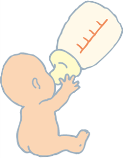 7.　ເຄື່ອງ​ນຸ່ງ​ຫົ່ມ  (ເຄື່ອງ​ນຸ່ງ)◆ ໃຫ້​ກະ​ກຽມ​ເຄື່ອງ​ນຸ່ງ​ທີ່ໃສ່​ແລ້ວ ​ສາ​ມາດ​ເຄື່ອນ​ໄຫວ​ໄປ​-ມາ​ໄດ້​ສະ​ດວກ, ແທດ​ເໜາະ​ກັບ​ອາ​ຍຸ​ຂອງ​ເ​ດັກ ແລະ ເດັກ​​ສາ​ມາດ​ນຸ່ງ​ຫົ່ມ​ໄດ້​ດ້ວຍ​ຕົນ​ເອງ.◆ ເພື່ອບໍ່​ໃຫ້​​ເຄື່ອງ​ນຸ່ງ​ຫົ່ມຂາດ​ເຂີນ (ເຄື່ອງ​ນຸ່ງ​ໄວ້ປ່​ຽນ), ໃຫ້​ທ່ານ​ໜັ່ນ​ກວດ​ກາ-ເຊັກ​ເບິ່ງ​ເຄື່ອງ​ນຸ່ງ​ທີ່​ເກັບ​ສຳ​ຮອງ​ໄວ້​ປ່ຽນ (ກະ​ລຸ​ນາ​ຢ່າ​ລືມ​ຂຽນ​ຊື່​​ລູກ​ຂອງ​ທ່ານໃສ່ເຄື່ອງ​ນຸ່ງ​ແຕ່​ລະ​ຜືນ)8.　ການນອນ​ທ່ຽ​ງ　（ນອນ​ຕອນ​ສວຍ​ທີ່​ໂຮງ​ຮຽນ）◆​ ກຸ່ມເດັກ​ອາ​ຍຸ​ຕ່ຳກວ່າ 1 ປີ　→  ອີງ​ຕາມ​ການ​ພັດ​ທະ​ນາ​ທາງ​ດ້ານ​ຮ່າງ​ກາຍ​ ແລະ ສະ  ໜອງຂອງ​ເດັກແມ່ນ​ຕ້ອງ​ໃຫ້​ເດັກ​ນ້ອຍນອນສວຍ.◆ ​ກຸ່ມເດັກອາ​ຍຸ​ ○ ປີ　	　→　ແມ່ນ​ໃຫ້​ເດັກ​ນ້ອຍນອນ​​ສວຍຕະ​ຫລອດ​ປີ.◆ ກຸ່ມເດັກອາ​ຍຸ ○​ ປີ	　→　ເດືອນ○～ເດືອນ ○ ແມ່ນບໍ່​ມີ​ນອນ​ສວຍ.◆ ທາງ​ໂຮງ​ຮຽນ​ແມ່ນ​ໄດ້​ກະ​ກຽມ​ຜ້າເສື່ອ​ປູ​ນອນ​ໄວ້​ໃຫ້ ສ່ວນ​ຜ້າ​ຫົ່ມ ແລະ ອື່ນໆ​ແມ່ນໃຫ້ພໍ່​ແມ່-​ຜູ້​ປົກ​ຄອງ​ກະ​ກຽມ​ເອງ.ສຳ​ລັບ​ຊົບ​​ຜ້າ​ເສື່ອ​ປູ​ນອນ​ແມ່ນ​ສາມາດ​ຊື້​ໄດ້​ຈາກ​ທາງ​ໂຮງ​ຮຽນ (ລາ​ຄາ○○○○ ເຢັນ) 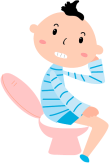 ຂະ​ໜາດ​ຂອງ​ເສື່ອ​ປູ​ນອນ ○○ ຊັງ​ຕີ​ແມັດ × ○○ ຊັງ​ຕີ​ແມັດ9.　ການ​ຂັບ​ຖ່າຍ　(ການ​ປ່ຽ​ນ​ຖ່າຍ​ຜ້າ​ອ້ອມ​ໄປ​ສູ່​ການ​ນຸ່ງ​ສົ້ງ​ຊ້ອນ​ໃນ)◆ ທາງ​ໂຮງ​ຮຽນ​ແມ່ນ​ໄດ້​ຄຳ​ນຶງ​ເຖຶງ​ບັນ​ຫາ​ ການ​ປ່ຽນ​ຖ່າຍ​ຈາກ​ຜ້າ​ອ້ອມໄປ​ສູ່​ການ​ໃສ່​ສົ້ງ​ຊ້ອນໃນ ​ຢ່າງ​ເໝາະ​ສົມ. ໂດຍ​ອີງ​ໃສ່​ຄວາມ​ສາ​ມາດ-ສະ​ພາບ​ຂອງ​ເດັກ​ແຕ່​ລະ​ຄົນ ​ໂຮງ​ຮຽນ​ໄດ້ພິ​ຈາ​ລະ​ນາ​ໃຫ້​ຄວາມ​ສຳ​ຄັນ ເອົາ​ໃຈ​ໃສ່​ເບິ່ງ​ແຍງ-ຕິດ​ຕາມ​ຕະ​ຫລອດ, ບໍ່​ບັງ​ຄັບ​ເດັກ​ເຮັດ​ເກີນ​ຄວາມ​ສາ​ມາດ​ຂອງ​ຕົນ.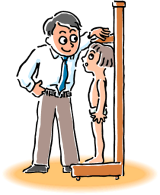 10.　ສຸ​ຂະ​ພາບ　(​ດ້ານສຸ​ຂະ​ພາບ​​ຮ່າງ​ກາຍ)◆ ການວັດ​ແທກ ສ່ວນ​ສູງ-ນ້ຳ​ໜັກ	→　○○○ ເທື່ອ / ເດືອນ . ປີ◆ ​ການກວດ​ສຸ​ຂະ​ພາບ​ທົ່ວ​ໄປ - ກວດ​ສຸ​ຂະ​ພາບ​ແຂ້ວ　→　○○○ ເທື່ອ / ປີ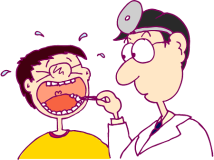 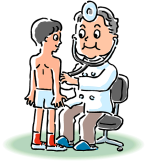 ◆ ການກວດ​ແມ່​ພະ​ຍາດ​ເຂັມ​ມຸດ	→　○○○ ເທື່ອ / ປີ◆ ໃນ​ກໍ​ລະ​ນີ​ທີ່​ເດັກ​ມີ​ໄຂ້ ຫລື​ວ່າ​ມີ​ອາ​ການບໍ​ສ​ະ​ບ​າຍໃດ​ໜຶ່ງ ແມ່ນບໍ່​ສາ​ມາດຮັບ​ຝາກ​ເດັກ​ໄດ້. ເພາະ​ສະ​ນັ້ນ​ ໃຫ້​ພໍ່​ແມ່-​ຜູ້​ປົກ​ຄອງ​ ເອົາ​ໃຈ​ໃສ່​ຕິດ​ຕາມ​ເບິ່ງ​ສຸ​ຂະ​ພາບ​ຂອງ​ເດັກ​ໃນ​ຕອນ​ເຊົ້າ ​ຢ່າງ​ເຂັ້ມ​ງວດ.◆ ໃນ​ກໍ​ລະ​ນີ​​​ເວ​ລາທີ່​​ຢູ່​ໂຮງ​ຮຽນ ຖ້າ​ຫາກວ່າເດັກ​ມີ​ການ​ເຈັບ​ໄຂ້ ຫລື​ວ່າ​ມີ​ອາ​ການເຈັບ​ປ່ວຍ​ໃດ​ໜຶ່ງ​ເ​ກີດ​ຂຶ້ນ, ເບື້ອງ​ຕົ້ນ​ທາງ​ໂຮງ​ຮຽນ​ຈະ​ໄດ້​ຕິດ​ຕໍ່ຫາ​ຜູ້​ປົກ​ຄອງ ອີງ​ຕາມ​ອາ​ການ​ຂອງ​ເດັກຜູ້​ປົກ​ຄອງ​ຕ້ອງ​ໄດ້​ໄປ​ຮັບ​ເອົາ​ເດັກ.◆ ໃນ​ກໍ​ລະ​ນີ​ທີ່​ເຈັບ​ປ່ວຍ​ດ້ວຍ​ໂຣກ​ຕິດ​ຕໍ່ ແມ່ນ​ໃຫ້​ຜັກ​ຜ່ອນ​ຢູ່​ບ້ານ​ຈົນ​ເຊົາ​ຂາດ. ຫລັງ​ຈາກນັ້ນ​ ໃຫ້​ທ່ານ​ໝໍ​ຂຽນ”ໂທ​ເອັນ​ຄຽວ​ກາ​ໂຊະ”(​ໃບອະ​ນຸ​ຍາດ​ໃຫ້​ໄປ​ໂຮງ​ຮຽນ​ໄດ້) ແລ້ວ​ໃຫ້​ທ່ານໃຫ້​​ຢື່ນໃບ​ອະ​ນຸ​ຍາດ​ດັ່ງ​ກ່າວ​ຕໍ່​ທາງ​ໂຮງ​ຮຽນ.　＊	ປະ​ເພດ​ຂອງ​ໂຣກ​ຕິດ​ຕໍ່ມີ: ໄຂ້​ຫວັດ​ໃຫຍ່, ພະ​ຍາດ​ໄອ​ໄກ່, ພະ​ຍາດ​ໝາກ​ແດງ, ວັນ​ນະ​ໂຣກ, ໝາກ​ເບີດ ແລະ ອື່ນໆ.◆ ໃນ​ກໍ​ລະ​ນີ​ທີ່ຕ້ອງ​​​ມີ​ຢາ​ກິນ, ຕ້ອງ​ແມ່ນ​ຢາ​ທີ່​ສັ່ງຈາກ​ທ່ານ​ໝໍ​​ເທົ່າ​ນັ້ນ.ກໍ​ລະ​ນີ ຢາ​ຊະ​ນິດ​ນ້ຳ ທີ່​ຕ້ອງ​ໃຫ້​ດື່ມ 1 ເທື່ອ​ເທົ່າ​ນັ້ນ ແມ່ນ​ໃຫ້​ແບ່ງບັນ​ຈຸ​ໃສ່ ພາ​ຊະ​ນະ​ບັນ​ຈຸ-ຫຸ້ມ​ຫໍ່ ​ຕ່າງ​ຫາກ.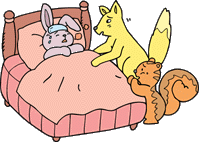 ຖົງ​ຢາ ຫລື​ພາ​ຊະ​ນະ​ບັນ​ຈຸ-ຫຸ້ມ​ຫໍ່​ຢາ ແມ່ນ​ໃຫ້​ຂຽນ​ຊື່​ຂອງ​ເດັກ​ໃສ່.ທຸກໆ​ມື້ ໃຫ້​ຂຽ​ນ​ແບບ​ຟອມ​ໃບ​ບັນ​ທຶກ-​ຕິດ​ຕາມການ​ໃຫ້​ຢາ ຂຽນ​ເນື້ອ​ໃນ​ທີ່​ຈຳ​ເປັນແລ້ວຢື່ນທີ່​ປ່ອງ​ບໍ​ລິ​ການ​-ສອບ​ຖາມ (ປ່ອງ​ບໍ​ລິ​ການ-ສອບ​ຖາມ​ ແມ່ນ​ເປີດ​ບໍ​ລິ​ການແຕ່ 8:00 ເຊົ້າ ເປັນ​ຕົ້ນ​ໄປ)ກໍ​ລະ​ນີ​ທີ່​ມີ “ຢະ​ກຸ​ໄຊ​ໂຈ​ໂຫ​ເຕ​ກຽວ​ໂຊະ”​(ເອ​ກະ​ສານ​ກຳ​ກັບ​ຢາ) ລາຍ​ລະອຽດຕ່າງໆກ່ຽວ​ກັບ​​ຢາ ແມ່ນ​ໃຫ້​ຕິດ​ຄັດ​ມາ​ພ້ອມ.ໃຫ້​ໝັ່ນ​ກວດ​ເບິ່ງເລັບ​ມື ແ​ລະ ຕັດ​ໃຫ້​ເດັກ​ເປັນ​ປະ​ຈຳ.
(ເລັບ​ມື​ຍາວອາດ​ເປັນ​ອັນ​ຕະ​ລາຍເຮັດ​ໃຫ້​ເກາະ-ຂູດ​ໜ້າຕົນ​ເອງ ແລະ ເດັກ​ຄົນ​ອື່ນ)ເພື່ອ​ໃຫ້​ເດັກ​ແຂງ​ແຮງ ມີ​ກຳ​ລັງ​ໃນ​ການ​ເຄື່ອນ​ໄຫວ​ກິດ​ຈະ​ກຳ​ປະ​ຈຳ​ວັນ, ແຕ່​ລະ​ມື້​ກ່ອນ​ສົ່ງ​ເດັກ​ໄປ​ໂຮງ​ຮຽນຕ້ອງ​ໃຫ້​ເດັກ​ກິນ​ອາ​ຫານ​ເຊົ້າ.11.	ການ​ໄດ້​ຮັບ​ບາດ​ເຈັບທີ່​ໂຮງ​ຮຽນ◆ ​ໂຮງ​ຮຽນ​ແມ່ນ​ມີ​ປະ​ກັນ​ໄພ​ອຸ​ບັດ​ຕິ​ເ​ຫດອີງ​ຕາມ​ແຕ່​ລະ​ກໍ​ລະ​ນີ.  ໃນ​ກໍ​ລະ​ນີ​ທີ່​ເດັກ​ໄດ້​ຮັບ​ບາ​ດ​ເຈັບ​ຊ່ວງ​ຮັບ​ຝາກລ້ຽງ​ເດັກ​​ທີ່​ໂຮງ​ຮຽນ  ແລະ ຕ້ອງ​ໄດ້​ນຳ​ເດັກ​ໄປກວດ​ເຊັກ-ປິ່ນ​ປົວ​ທີ່​ສະ​ຖານ​ປິ່ນ​ປົວ​ໃດ​ໜຶ່ງ​ ທາງ​ໂຮງ​ຮຽນແມ່ນ​ຈະ​ໄດ້​ຕິດ​ຕໍ່​ຫາ​ຜູ້​ປົກ​ຄອງ​ກ່ອນ. 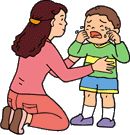 ປະ​ກັນ​ໄພ​ອຸ​ບັດ​ຕິ​ເຫດ​ທີ່​ໄດ້​ຈົດ​ທະ​ບຽນ：○○○○○12.	ກ່ຽວ​ກັບ​ລະ​ບົບ​​ຮັກ​ສ​າຄວາມ​ປອດ​ໄພ. ເພື່ອເປັນ​ການກ​ສາ​ຄວາມ​ປອດ​ໄພ ທາງ​ໂຮງ​ຮຽນ​ແມ່ນ​ໄດ້​ຕິດ​ຕັ້ງ​ກ້ອງລັດ​ວົງ​ຈອນ​ປິດ. ໃນ​ກໍ​ລະ​ນີສຸກ​ເສີນ ທາງ​ໂຮງ​ຮຽນ​ແມ່ນ​ໄດ້​ຕິດ​ຕັ້ງລະ​ບົບຕິດ​ຕໍ່​ສຸກ​ເສີນ ( ໂທ 110 ຫາຕຳ​ຫຼວດ) ໂດຍອັດ​ຕະ​ໂລ​ມັດ.13.	ຂໍ້​ຄວນ​ເອົາ​ໃຈ​ໃສ່​ອື່ນຯ◆ ໃນ​ກໍ​ລະ​ນີ​ທີ່​ຜູ້​ປົກ​ຄອງປ່ຽນບ່ອນ​ເຮັດ​ວຽກ, ທີ່​ຢູ່​ອາ​ໄສ ແລະ ເບີ​ໂທ​ຕິດ​ຕໍ່ ແມ່ນ​ໃຫ້​ແຈ້ງ​ຕໍ່​ທາງ​ໂຮງ​ຮຽນ​ໂດຍ​ດ່ວນ.◆ ​ການ​ຈ່າຍ​ຄ່າ​ໂຮງ​ຮຽນ ແມ່ນ​ຈະ​ເປັນ​ລະ​ບົບ​ຖອນ​ເງິນອັດ​ຕະ​ໂລ​ມັດ​ຈາກ​ບັນ​ຊີ​ທະ​ນາ​ຄານຂອງ​ຜູ້​ປົກ​ຄອງ​ ໃນ​​ວັນ​ທີ​ສຸດ​ທ້າຍ​ຂອງແຕ່​ລະ​ເດືອນ.※ ​ໝາຍ​ເຫດ: ໃນ​ກໍ​ລະ​ນີ​ທີ່ບໍ່​ສາ​ມາດ​ຖອນ​ເງິນຈາກ​ບັນ​ຊີ​ໄດ້, ທາງ​ໂຮງ​ຮຽນ​ຈະ​ໄດ້​ເອົາ​ຊອງ​ຈ່າຍ​ເງິນໃຫ້ ແລ້ວໃຫ້​ທ່ານ​ໄປ​ສຳ​ລະເປັນ​ເງິນ​​ສົດຕໍ່​ທາງ​ໂຮງ​ຮຽນ​ໂດຍ​ກົງ.◆ຄ່າ​ໃຊ້​ຈ່າຍ​ສຳ​ລັບ ຄ່າ​ລ່ວງ​ເວ​ລາ​ລ້ຽງ​ເດັກ, ອຸ​ປະ​ກອນ​ເສີມ​ການ​ຮຽນ, ​ຄ່າ​ສະ​ມາ​ຊິກ​ສະ​ມາ​ຄົມ​ພໍ່ແມ່​-ຜູ້​ປົກ​ຄອງເດັກ ແລະ ອາ​ຫານ​ຫວ່າງ ແມ່ນ​ຈະ​ໃຊ້​ລະ​ບົ​ບ​ຖອນເງິນ​ອັດ​ຕະ​ໂລ​ມັດ ຂອງ​ທະ​ນາ​ຄານ​ໄປ​ສະ​ນີ​ຍີ່​ປຸ່ນ. 
ວັນ​ທີ​ຖອນ​ເງິນ:   ວັນ​ທີ ○○○  ຂອງ​ທຸກໆ​ເດືອນ
ໃນ​ກໍ​ລະ​ນີ​ທີ່​ທ່ານ​ຍັງ​ບໍ່​ທັນ​ມີ​ ບັນ​ຊີ​ເງິນ​ຝາກທີ່ທະ​ນາ​ຄານ ໄປ​ສະ​ນີຍີ່​ປຸ່ນ ແມ່ນ​ສະ​ເໜີ​ໃຫ້​ທ່ານ​ເປີດ​ບັນ​ຊີ​ໃໝ່.ໃນ​ກໍ​ລະ​ນີ​ທີ່ຢືມ​ເຄື່ອງ​ນຸ່ງຈາກ​ທາງ​ໂຮງ​ຮຽນ ແມ່ນ​ໃຫ້​ຮີບ​ດ່ວນ​ຊັກ ແລະ ສົ່ງ​ຄືນ.​ພໍ່​ແມ່-ຜູ້​ປົກ​ຄອງ​ ທີ່​ຮັບ-ສົ່ງ​ເດັກດ້ວຍ​ລົດ​ໃຫຍ່, ແມ່ນ​ໃຫ້​ນຳ​ໃຊ້ສະ​ຖານ​ທີ່​ຈອດ​ລົດ ທີ່​ທາງ​ໂຮງ​ຮຽນໄດ້​ກຳ​ນົດ​ໄວ້.◆​ພໍ່​ແມ່-ຜູ້​ປົກ​ຄອງ​ທີ່​ຢ່າງ ຫລື​ໃຊ້​ລົດ​ຖີບມາ​ຮັບ​-ສົ່ງ​ເດັກ ແມ່ນ​ໃຫ້​ເຂົ້າ​ທາງ​ປະ​ຕູ​ຣົ້ວທາງ​ໜ້າ​.◆ເພື່ອບໍ່​ໃຫ້ຂັດ​ຂວາງ​ການ​ສັນ​ຈອນໄປ-ມາ ແລະ ທາງ​ຜ່ານ​ລົດ​ໃຫຍ່ ໃຫ້​ຈອດ​ລົດ​ຖີບ​ຂອງ​ທ່ານ​ໄວ້​ບ່ອນ​ຈອດ​ລົດຖີບ​ທີ່​ໄດ້​ກຳ​ນົດ​ໄວ້.◆ທຸກໆ​ເທື່ອ​ທີ່​ທ່ານ​ເຂົ້າ-ອອກ​ໂຮງ​ຮຽນລ້ຽງ​ເດັກ ໃຫ້​​ທ່ານປິດ​ປະ​ຕູ​ຣົ້ວ​ພ້ອມ, ເ​ພື່ອ​ປ້ອງ​ກັນ​ບໍ່​ໃຫ້​ເດັກ​ອອກ​​ນອກ​ເຂດ​ເດີ່ນ​ໂຮງ​ຮຽນ◆​ໃຫ້ທ່ານ​ຕິດ​ຕາມ​ອ່ານ ໃບ​ແ​ຈ້ງ​ຂ່າວ, ລາຍ​​ການ​ອາ​ຫານທ່ຽງ, ໜັງ​ສື​ຂ່າວ​ຕ່າງຯ ທີ່​ຕິດ​ຢູ່​ກະ​ດານ​ຂ່າວ​ຂອງ​ໂຮງ​ຮຽນ.◆ຫ້າມບໍ່​ໃຫ້ເດັກນຳ​​ເອົາຂອງ​ຫລິ້ນ ແລະ ອາ​ຫານ​ການ​ກິນ​ຕ່າງຯມາ​ແຕ່​ບ້ານ.◆ເວ​ລາ​ໂມງ​ຮັບ​ຝາກ​-ເບິ່ງ​ແຍງເດັກ​ຂອງ​ໂຮງ​ຮຽນ, ຂໍ​ຄວາມ​ຮ່ວມ​ມືກະ​ລຸ​ນາຢ່າ​ໂທ​ຕິດ​ຕໍ່ເອີ້ນ​ຫາພະ​ນັກ​ງານ​ ຖ້າ​ຫາກວ່າບໍ່​ມີ​ເຫດ​ຈຳ​ເປັນ.◆ໃນ​ກໍ​ລະ​ນີ​ເກີດ​ເຫດ​ສຸກ​ເສີນ ບາງ​ເທື່ອກໍ່​ບໍ່​ສາ​ມາດ​ຕິດ​ຕໍ່ຫາ​ພໍ່​ແມ່-ຜູ້​ປົກ​ຄອງທາງ​ໂທ​ລະ​ສັບມື​ຖືໄດ້. ເພາະ​ສະ​ນັ້ນ ເພື່ອ​ຮອງ​ຮັບ​ບັນ​ຫາ​ດັ່ງ​ກ່າວໃຫ້​ມີ​ເບີ​ໂທ​ຕັ້​​ງ​ໂຕະທີ່​ສາ​ມາດ​ຕິດ​ຕໍ່​ໄດ້​ແທ້ໆ.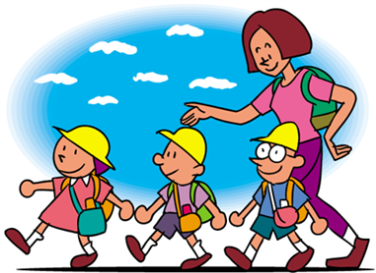 ຕາຕະລາງປະຈຳວັນ◆ ຕາ​ຕະ​ລາງ​ທີ່ກ່າວ​ມາ​ຂ້າງ​ເທິງນັ້ນແມ່ນ​ຕາ​ຕະ​ລາງ​ໂດຍ​ພື້ນ​ຖານ, ບາງ​ເທື່ອກໍ່​ມີ​ການ​ປ່ຽນ​ແປງ.◆ ສຳ​ລັບ​ເດັກ​ກຸ່ມ​ອາ​ຍຸຕ່ຳກວ່າ 1 ປີ ແມ່ນ​ອີງຕາມ​ສະ​ພາບຂອງ​ແຕ່​ລະ​ຄົນໃນ​ກາ​ນເບຶ່ງ​ແຍງ.ເຄື່ອງ​ຂອງ​ທີ່​ຕ້ອງ​​ເອົາ​ໄປ​ນຳ◆ ຕາ​ຕະ​ລາງ​ທີ່​​ກ່າວ​ມາ​ຂ້າງ​ເທິງນັ້ນ ແມ່ນ​ລາຍ​ການ​ເຄື່ອງ​ທີ່​ຕ້ອງ​​ໃຊ້ການ​ໂດຍ​ລວມ, ເວ​ລາ​ນຳ​ໃຊ້ຕົວ​ຈິງ ແມ່ນ​ໃຫ້​ປັບປ່ຽນໃຫ້​ແທດ​ເໝາະ​ກັບ​ພັດ​ທະ​ການ​ຂອງ​ເດັກ ແລະ ລະ​ດູ​ການ.◆  ​​ໃນແຕ່​ລະ​ມື້ ຜ້າ​ອ້ອມທີ່​ໃສ່​ແລ້ວ ແລະ ເຄື່ອງ​ນຸ່ງ​ທີ່​ເ​ປື້ອນ​ເ​ປິ ແມ່ນ​ໃຫ້​ເອົາກັບ​ບ້ານ.◆  ​ໃນ​​ແຕ່ລະທ້າຍ​ອາ​ທິດ ​ຊົບ​ຜ້າເສື່ອ, ຊົບ​ຜ້າ​ຮົ່ມ ແລະ ຊຸດ​ນຸ່ງນອນ ແມ່ນ​ໃຫ້​ເອົາ​ກັບ​ເມືອ​ຊັກ.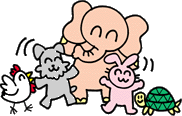 ກຸ່ມເດັກອາຍຸ1 . 2 ປີເວລາກຸ່ມເດັກອາຍຸ 3 .4 .5  ປີເລິ່ມເປີດໂຮງຮຽນ(ເລີ່ມຮັບຝາກເດັກ)ເດັກ​ເລີ່ມ​ມາ​ຮອດ​ໂຮງ​ຮຽນເລີ່ມ​ຕົ້ນ​ຫລິ້ນ​
７：００↓ເລິ່ມເປີດໂຮງຮຽນ(ເລີ່ມຮັບຝາກເດັກ)ເດັກ​ເລີ່ມ​ມາ​ຮອດ​ໂຮງ​ຮຽນ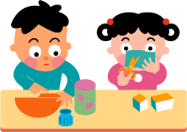 ເລີ່ມ​ຕົ້ນ​ຫລິ້ນອອກກຳລັງກາຍ (ຣາ​ດີ​ໂອ​ໄທ​ໂຊ)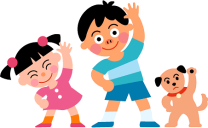 ９：００ອອກກຳລັງກາຍ (ຣາ​ດີ​ໂອ​ໄທ​ໂຊ)ອາຫານຫວ່າງ９：１５ລວມຕອນເຊົ້າຫຼິ້ນ​ຢູ່​ໃນ​ຫ້ອງ ຫລື​​ຢູ່ນອກ１０：００ແ​ບ່ງ​ກຸ່ມ​ຫຼິ້ນແຕ່​ລະ​ກຸ່ມ-ແຕ່​ລະ​ເຂດອາຫານທ່ຽງ１１：００ອາຫານທ່ຽງນອນທ່ຽງ１２：３０ນອນ​ທ່ຽງ (ກຸ່ມ​ເດັກ​ອາ​ຍຸ○○​ປີ)ຫຼິ້ນ (ກຸ່ມ​ເດັກ​ອາ​ຍຸ○○​ປີ)ອາ​ຫານ​ຫວ່າງ１５：００ອາ​ຫານ​ຫວ່າງ​ຊ່ວງ​ພັກຫຼິ້ນ１６：００ລວມ​ກ່ອນ​ກັບ​ບ້ານເດັກ​ແຕ່​ລະ​ຄົນ​ເລີ່ມ​ກັບ​ບ້ານ１７：００​ເດັກ​ແຕ່​ລະ​ຄົນ​ເລີ່ມ​ກັບ​ບ້ານ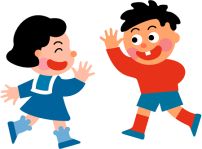 ຝາກ​ເດັກລ່ວງ​ເວ​ລາ(ມີ​ຄ່າ​ລ່ວງ​ເວ​ລາ)１８：００ຝ​າກ​ເດັກລ່ວງ​ເວ​ລາ(ມີ​ຄ່າ​ລ່ວງ​ເວ​ລາ)ອາ​ຫານ​ຫວ່າງ１８：３０ອາ​ຫານ​ຫວ່າງເວ​ລາ​ປິດ​ໂຮງ​ຮຽນ１９：００ເວ​ລາ​ປິດ​ໂຮງ​ຮຽນກຸ່ມ​ເດັກ​ອາ​ຍຸ​ຕ່ຳ​ກວ່າ 1 ປີກຸ່ມ​ເດັກ​ອາ​ຍຸ​ 1. 2ປີກຸ່ມ​ເດັກ ​ອາ​ຍຸ​ 3 ປີກຸ່ມ​ເດັກ​ອາ​ຍຸ​ 4.5 ປີເຄື່ອງ​ນຸ່ງ​ສຳ​ຮອງ​　ໄວ້​ເພື່ອ​ປ່ຽນເສື້ອ, ສົ້ງ​-ກະ​ໂປ່ງ,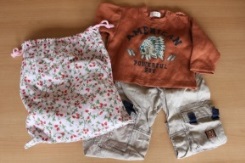  ສົ້ງ​ຊ້ອນ ຖົງ​ຕີນເຄື່ອງ​ນຸ່ງ​ສຳ​ຮອງ​　ໄວ້​ເພື່ອ​ປ່ຽນເສື້ອ, ສົ້ງ​-ກະ​ໂປ່ງ, ສົ້ງ​ຊ້ອນ ຖົງ​ຕີນຖົງ​​​ໃສ່​ເຄື່ອງ​ນຸ່ງຂະ​ໝາດ​ໃຫຍ່ ປະ​ມານ 　40㎝×50㎝ຖົງ​​​ໃສ່​ເຄື່ອງ​ນຸ່ງຂະ​ໝາດ​ໃຫຍ່ ປະ​ມານ 　40㎝×50㎝ຖົງ​​​ໃສ່​ເຄື່ອງ​ນຸ່ງຂະ​ໝາດ​ໃຫຍ່ ປະ​ມານ 　40㎝×50㎝​ຜ້າ​ອ້​ອມເປັນ​ສົ້ງ​ເຈັ້ຍໃຫ້​ຂ​ຽ​ນ​ຊື່​ເດັກ​ໃສ່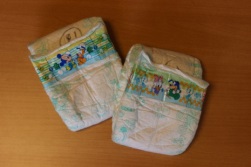 ເຈັ້ຍ​ເຊັດ​ກົ້ນ(ທິດ​ຊູ​ປຽກ)ໃຫ້​ເອົາ​ໃສ່​ຖົງ​ຜ້າ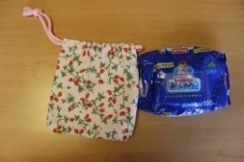 ຖົງ​ຢາງ​ປາ​ສ​ຕິກໃຫ້​ຂຽນ​ຊື່​ເດັກ​ຕິດ​ໃສ່​​ເອົາ​ໄວ້​ໃສ່​ເຄື່ອ​ນຸ່ງ​ທີ່​ປ່ຽນ​ອອກ​ທຸກໆ​ເທື່ອ.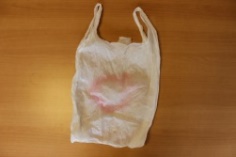 ຊົບ​ຜ້າ​ປູ​ເສື່ອນອນສາ​ມາດ​ຊື້​ໄດ້​ທີ່​ໂຮງ​ຮຽນຂະ​ໜາດ 127㎝×72㎝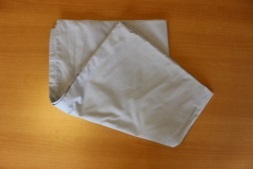 ຜ້າ​ຫົ່ມຂື້ນ​ຕາມ​ລະ​ດູ​ການແມ່ນ​ໃຫ້​ເອົາ​ມາ​ແຕ່​ບ້ານ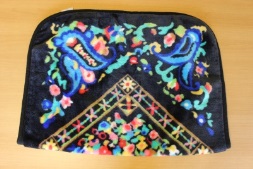 ຊຸດ​ນຸ່ງນອນຊຸດ​ນຸ່ງນອນ​ທີ່​ເດັກ​ສາ​ມາດ ສວມໃ​ສ່​ໄດ້​ງ່າຍ ດ້ວຍ​ຕົນ​ເອງ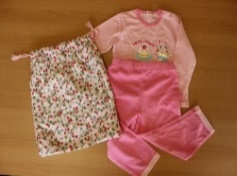 ຖົງ​ໃສ້​ຊຸດ​ນຸ່ງນອນຂະ​ໜາດ: 35㎝×40㎝ຖົງ​ໃສ້​ຊຸດ​ນຸ່ງນອນຂະ​ໜາດ: 35㎝×40㎝ຖົງ​ໃສ້​ຊຸດ​ນຸ່ງນອນຂະ​ໜາດ: 35㎝×40㎝ແພ​ເຊັດ​ມືແພ​ເຊັດບໍ​ລິ​ເວນ​ສົບ 
(ແພມົນ​ນ້ອຍຊຸບ​ນ້ຳ)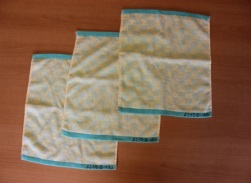 ຜ້າ​ກັນ​ເປື້ອນ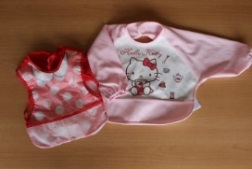 ເອົາ​ມາ​ໃນ​ເວ​ລາ​ທີ່​ຈຳ​ເປັນ​ຕ້ອງໃຊ້ຜ້າ​ກັນ​ເປື້ອນເອົາ​ມາ​ໃນ​ເວ​ລາ​ທີ່​ຈຳ​ເປັນ​ຕ້ອງໃຊ້ຜ້າ​ກັນ​ເປື້ອນເອົາ​ມາ​ໃນ​ເວ​ລາ​ທີ່​ຈຳ​ເປັນ​ຕ້ອງໃຊ້ຜ້າ​ກັນ​ເປື້ອນ (ຜ້າ​ມັດ​ຄໍ)ເອົາ​ມາ​ໃນ​ເວ​ລາ​ທີ່​ຈຳ​ເປັນ​ຕ້ອງໃຊ້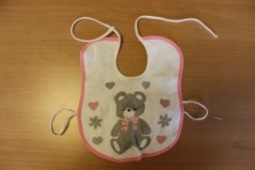 ກະ​ເປົາ ກະ​ເປົາ​ພາດ​ບ່າ / ກະ​ເປົາ​ເປ້​ຫລັງ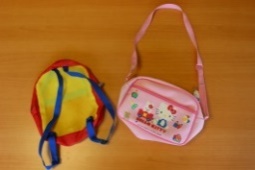 ໄມ້​ຄີບ​ຖູ່ແລະ ບ່ວງ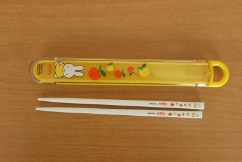 ບາງລາຍ​ການ​ອາ​ຫານແມ່ນຕ້ອງ​ໄດ້ໃຊ້​ບ່ວງ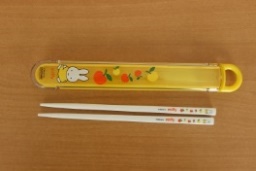 ຈອກສຳ​ລັບ​ດື່ມ​ນ້ຳ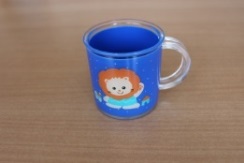 ຊະ​ນິດ​ທີ່​​ສາ​ມາດທົນ​ຄວາມ​ຮ້ອນ​ໄດ້​ດີຈອກສຳ​ລັບ​ດື່ມ​ນ້ຳຊະ​ນິດ​ທີ່​​ສາ​ມາດທົນ​ຄວາມ​ຮ້ອນ​ໄດ້​ດີຈອກສຳ​ລັບ​ດື່ມ​ນ້ຳຊະ​ນິດ​ທີ່​​ສາ​ມາດທົນ​ຄວາມ​ຮ້ອນ​ໄດ້​ດີ​ແພ​ມົນ​ນ້ອຍໃຊ້​ຫຸ້ມ​ຫໍ່​ຈອກ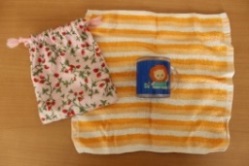 ຖົງ​ຜ້າ​ມີ​ຫົວ​ຍຸ້ມຂະ​ໜາດ​ທີ່​ສາ​ມາດ​ໃສ່ຈອກ​ດື່ມ​ນ້ຳ ແລະ ໄມ້​ຄີບ​ຖູ່ໄດ້ຖົງ​ຜ້າ​ມີ​ຫົວ​ຍຸ້ມຂະ​ໜາດ​ທີ່​ສາ​ມາດ​ໃສ່ຈອກ​ດື່ມ​ນ້ຳ ແລະ ໄມ້​ຄີບ​ຖູ່ໄດ້ຖົງ​ຜ້າ​ມີ​ຫົວ​ຍຸ້ມຂະ​ໜາດ​ທີ່​ສາ​ມາດ​ໃສ່ຈອກ​ດື່ມ​ນ້ຳ ແລະ ໄມ້​ຄີບ​ຖູ່ໄດ້ເກີບ​ຜ້າ​ໃບຫລື​ວ່າ​ເກີບ​ຜ້າ​ໃບ​ສີ​ຂາວທີ່​ໃ​ສ່ເວ​ລາ ​ເຕັ້ນ​ບາ​ເລ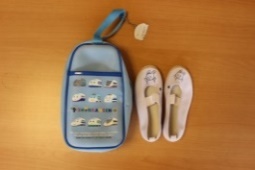 ຖົງ​ໃສ່​ເກີບ​ຜ້າ​ໃບຖົງ​ເພື່ອ​ໃສ່​ເກີບ​ຜ້າ​ໃບ ແລ້ວເອົາ​ກັບ​ບ້ານຊັກ​ໃນ​ທ້າຍ​ອາ​ທິດຖົງ​ໃສ່​ເກີບ​ຜ້າ​ໃບຖົງ​ເພື່ອ​ໃສ່​ເກີບ​ຜ້າ​ໃບ ແລ້ວເອົາ​ກັບ​ບ້ານຊັກ​ໃນ​ທ້າຍ​ອາ​ທິດຖົງ​ໃສ່​ເກີບ​ຜ້າ​ໃບຖົງ​ເພື່ອ​ໃສ່​ເກີບ​ຜ້າ​ໃບ ແລ້ວເອົາ​ກັບ​ບ້ານຊັກ​ໃນ​ທ້າຍ​ອາ​ທິດໄມ້​ແປງ​ຟັນ(ໄມ້​ຖູ​​ແຂ້ວ) ຂຶ້ນ​ກັບ​ສະ​ພາບ ຖ້າ​ຈຳ​ເປັນແມ່ນ​ໃຫ້​ປ່ຽນ​ອັນໃໝ່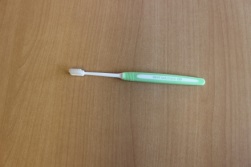 